SummaryStepchenko Stanislav Sergeevich                                        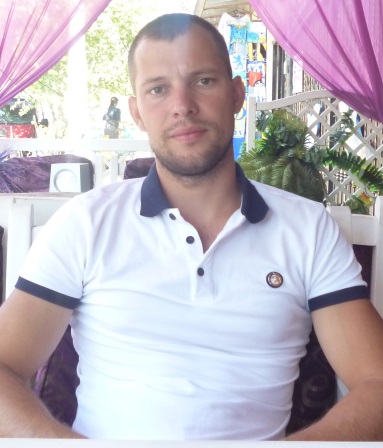 Date of birth 28.05.1987Citizenship: RB (I live in Gomel)Education: Higher education, civil engineer.Languages: Russian, Belarusian, English advanced.PC: Advanced user (Jira, TestRail, Office).The rights of categories B,CExperience:Junior QA Tester  I am a Junior QA engineer with experience in testing websites, web apps. Working in JIRA and TestRail.Create test cases, checklists, and bug reports. My skills:* Web apps and software testing;* Functional testing of your apps;* Regression testing;* Cross browsering testing;* Developing of QA documentation (Test cases);* Using different approaches for testing your product;* Bug reporting (detailed bug reporting includes screenshots or video).I will be glad to work in any project and have good experience.My account on upwork : https://www.upwork.com/freelancers/~0108b77f43143f5effAbout oneself: I study fast, I want to develop in the field of IT - technologies, I can work with a huge amount of information, completely different from different industries. Ready to work on the result both remotely and "completely". Ready to work a trial period for almost nothing). Responsible, sociable, easy to learn, easy to switch to a new task, diligent.Contact detailsTel.nom. +375-29-398-01-61 (Vel.)Stas_stepchenko@mail.ruP.S. Ready to work 24 hours , 7 days a week!!!Thanks.